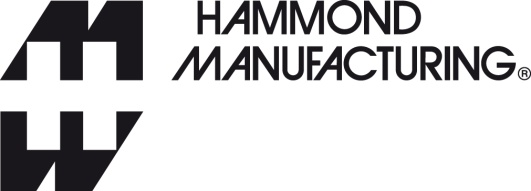 PresseinformationZum Downloaden eines Bildes in Druckqualität 300 dpigehen Sie zu parkfield.co.uk/hammond-german/1551V-print.jpgDer Text steht Ihnen unter parkfield.co.uk/hammond-german/1551V.docx als Word-Datei zum Download bereit.Alle Hammond Presseinformation zu sehen, zu gehen parkfield.co.uk/hammond-german/1551V-Sensorgehäuse für IoTDie neuen, belüfteten Miniatur-Sensorgehäuse 1551V von Hammond Electronics wurden entwickelt, um Sensoren und kleine Untersysteme aufzunehmen, die in der Produktionsumgebung als Teil von IoT-Systemen installiert werden. Während es keinen relevanten internationalen Standard gibt, wurden die Gehäuse 1551V gemäß den LK-Größen entwickelt, die von führenden Sensorherstellern für ihre neuesten Produktgenerationen ausgewählt wurden. Das ABS UL94-HB 1551V gibt es standardmäßig in schwarz, grau und weiß; die vier Plangrößen 80 x 80, 80 x 40, 60 x 60 und 40 x 40mm sind alle 20mm hoch, die maximalen LK-Größen betragen 74 x 74, 74 x 34, 54 x 54 und 34 x 34mm. Vier LK-Träger werden in den Boden integriert und die 20mm Höhe bietet genug Platz für an der Platine befestigte RJ45-, USB- und andere Standard-Kommunikationsschnittstellen. Um den Zugang zu vereinfachen, ermöglicht der Schnappverschluss wiederholtes Öffnen und Schließen ohne Werkzeuge. Es gibt Belüftungsschlitze an allen vier vertikalen Flächen sowie Befestigungsnuten und eine 15mm-Durchstoß-Kabelöffnung im Boden.Umweltsensoren, die grundlegende Werte wie z.B. Temperatur, Feuchtigkeit und Druck überwachen, sind weit verbreitet und es handelt sich dabei jetzt immer mehr um intelligente Untersysteme mit Datenverarbeitungs- und Kommunikationsfähigkeiten, die in eine kleine LK eingebettet sind. Für aktive Komponenten, die eine relative große Abwärme erzeugen, bietet das 1551V augenscheinlich einen exzellenten Luftstrom für Kühlzwecke.  Ein kurzes Video, das Ihnen einen Überblick über das Produkt gibt, sehen Sie hier. *** Ende: Haupttext: 221 Wörter ***Hinweise für HerausgeberErschienen am 12. Februar 2019Für weitere Informationen wenden Sie sich bitte an folgende Kontaktpersonen:Justin ElkinsHammond Electronics Limited1 Onslow CloseKingsland Business ParkBasingstokeRG24 8QLTel: + 44 1256 812812Fax: + 44 1256 332249sales@hammondmfg.euwww.hammondmfg.comAgentur:	Nigel May	Parkfield Communications LimitedParkfield HouseDamerhamHantsSP6 3HQTel: + 44 1725 518321Fax: + 44 1725 518378nigel.may@parkfield.co.ukwww.parkfield.co.uk